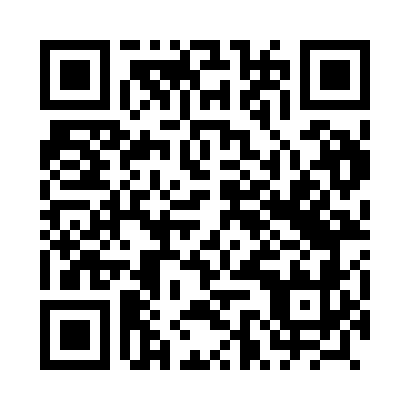 Prayer times for Opozdzew, PolandMon 1 Apr 2024 - Tue 30 Apr 2024High Latitude Method: Angle Based RulePrayer Calculation Method: Muslim World LeagueAsar Calculation Method: HanafiPrayer times provided by https://www.salahtimes.comDateDayFajrSunriseDhuhrAsrMaghribIsha1Mon4:106:1012:395:067:109:022Tue4:086:0812:395:087:119:043Wed4:056:0512:395:097:139:064Thu4:026:0312:395:107:159:095Fri3:596:0112:385:117:179:116Sat3:565:5912:385:127:189:137Sun3:535:5612:385:147:209:168Mon3:505:5412:375:157:229:189Tue3:475:5212:375:167:239:2010Wed3:445:5012:375:177:259:2311Thu3:415:4712:375:187:279:2512Fri3:385:4512:365:207:289:2813Sat3:355:4312:365:217:309:3014Sun3:325:4112:365:227:329:3315Mon3:295:3912:365:237:339:3516Tue3:255:3612:355:247:359:3817Wed3:225:3412:355:257:379:4018Thu3:195:3212:355:267:399:4319Fri3:165:3012:355:277:409:4620Sat3:125:2812:345:297:429:4821Sun3:095:2612:345:307:449:5122Mon3:065:2412:345:317:459:5423Tue3:035:2212:345:327:479:5724Wed2:595:2012:345:337:4910:0025Thu2:565:1812:345:347:5010:0226Fri2:525:1612:335:357:5210:0527Sat2:495:1412:335:367:5410:0828Sun2:455:1212:335:377:5510:1129Mon2:425:1012:335:387:5710:1430Tue2:385:0812:335:397:5910:18